ACADEMIE DE GRENOBLE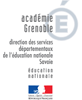 Département de la Savoie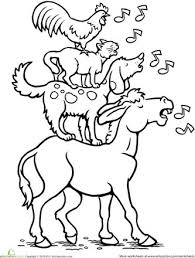 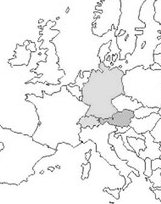 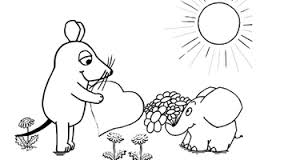 Document passerelle cycle 3CM1-CM2-6ème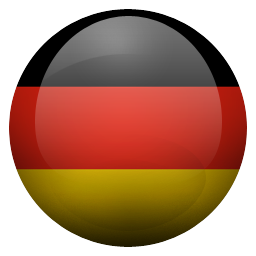 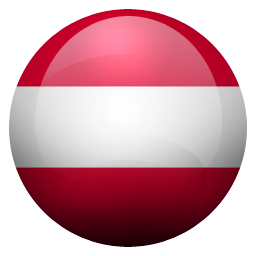 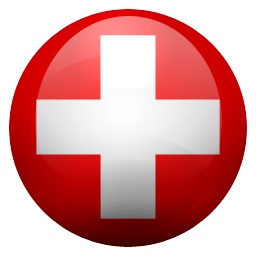 ALLEMANDNom de l’école :  ---------------------------------------Fiche d’accompagnement du « Document Passerelle »Au cycle 3, l’enseignement de la langue vivante étrangère ou régionale vise l’acquisition de compétences et de connaissances qui permettent l’usage plus assuré et plus efficace d’une langue autre que la langue française. Des situations de communication adaptées à l’âge, aux capacités cognitives, aux intérêts des élèves, contribuent à la construction de connaissances langagières, permettant d’atteindre le niveau A1 du Cadre européen commun de référence pour les langues (CECRL) dans les cinq activités langagières. (Programmes de cycle 3, page 32).C’est l’exposition et la pratique régulière de la langue qui permettent de fixer les apprentissages. Au cycle 2, on préfèrera des séances de 15 à 20 minutes chaque jour et au cycle 3, des séances pouvant aller jusqu’à 30 minutes. (Guide pour l’enseignement des langues vivantes étrangères Oser les langues vivantes étrangères à l'école 2019)« Des redites sont inévitables : il est en effet quelque peu artificiel de compartimenter la langue en expression d’un côté, compréhension de l’autre. Pour autant, les tableaux par activité langagière ont été retenus par souci de commodité et de lisibilité. » (Repères de progressivité linguistique 2016). Ce nouveau document passerelle prend en compte l’entrée par activité langagière des programmes 2015 (compréhension orale, production orale en continu, …). Le lexique et les structures sont au service des activités langagières, de même que la grammaire et la phonologie.Comment utiliser le nouveau « document passerelle » ?Le document passerelle est renseigné par l’enseignant en charge de l’enseignement de langue vivante (Un exemplaire par niveau). Ce document devrait permettre de renforcer la cohérence des apprentissages sur l’ensemble du cursus scolaire et faciliter le travail d’équipe. (Exemple de progression allemand sur EDUSCOL).L’enseignant surlignera les items étudiés pendant l’année scolaire avant transmission du document passerelle à l’enseignant de la classe supérieure. Il pourra également compléter manuellement chaque partie :Page « supports et projets »A partir des repères donnés dans la proposition de progressivité, l’enseignant notera les projets qu’il a travaillés avec sa classe, (sous forme de réalisation finale) ainsi que les connaissances abordées.  Il mentionnera dans la deuxième colonne les outils et supports utilisés pour étayer les apprentissages (poèmes, chansons, vidéos, enregistrements, albums, correspondance, plans, dépliants, affiches, etc…). L’enseignant trouvera des idées, des supports, des projets dans le guide et sur la page LVE/EMILE/ELYSEE 2020 du site départemental Savoie Educ.« Pistes pour une progression dans les activités langagières » Le tableau est organisé en trois colonnes : Connaissances et compétences associées, incluant des points de grammaire et de phonologie (en italique)Approches culturelles, lexique (renvoi vers le tableau de la  partie C), quelques exemples de situations et d’activités inspirées des déclinaisons linguistiques allemand cycle 3. Renvoi vers les tableaux de formulations (partie D)  Tableau « mémoire » du lexique utilisé en classeTableau « mémoire » des formules utilisées en classeCes tableaux est au service des activités langagières (comprendre, parler, écrire, lire). Ils servent de repère et de mémoire pour l’équipe enseignante. L’exhaustivité n’est pas recherchée.Si un élève est amené à quitter l’établissement en cours de cycle, l’enseignant pensera à lui remettre un exemplaire surligné pour son nouvel établissement.A - « Supports et projets » au cycle 3Attendus de fin de cycle : Découvrir quelques aspects culturels de la langueItems LSU : Identifier quelques grands repères culturels de l’environnement quotidien des élèves du même âge dans les pays ou régions étudiées										Cette page du document doit permettre de conserver la mémoire de ce qui a été travaillé, afin d’éviter le piétinement. L’équipe enseignante est invitée à réfléchir à une programmation des contenus et supports sur l’ensemble du cycle. Remarque : Un même support peut être repris à différents moments de la scolarité, avec des objectifs différents.B - Activités langagières et contenus pour le cycle 3 Rappel : à quoi servent les parties C et D ?Les contenus sont donnés à titre indicatif, pour aider l’enseignant. L’exhaustivité n’est pas recherchée… Il convient de s’appuyer sur ce que les élèves comprennent et/ou savent dire pour le réactiver, l’entretenir et progressivement l’enrichir. L’enseignant surlignera le lexique qu’il a travaillé en classe, avant de transmettre le document passerelle en fin d’année. Les projets de classe peuvent conduire à utiliser d’autres mots ou expressions, que l’enseignant pourra rajouter à la main. Certains éléments pourront être vus en cycle 2 ou en cycle 3.C – « Mémoire » du lexique utilisé au cycle 3.D – Liste détaillée des formulations dans la langue cible  L’enseignant gagnera à s’appuyer sur des supports authentiques pour travailler la phonologie s’il en ressent le besoin.Nom de l’enseignant LVNom du titulaire de la classeSupports principaux utilisés durant le cycle (méthodes, documents authentiques, albums, …)Exemple : CM1 : Méthode XXXX, CM1 (Chapitres 1, 2, 3, 5, 7 et 9) + album « Felix aus Berlin » (ABC Melody)Projets  (connaissances travaillées, points culturels) Supports (poèmes, chansons, album, vidéo, correspondance, affiche, dépliant, plan, etc…), en lien avec le projetExemple : CM1 : Créer une scénette autour de la rencontre des animaix à l’écrit + mise en scène (Les animaux, les actions / Demander quelque chose / Répondre / Formules de politesse)Album : « Die kleine Spinne spinnt und schweig t», Eric CarleChant : Incy Bitse SpinneEcouter et comprendreAttendus de fin de cycle :Niveau A1 (niveau introductif ou de découverte) :L’élève est capable de comprendre des mots familiers et des expressions très courantes sur lui-même, sa famille et son environnement immédiat (notamment scolaire)Niveau A2 (niveau intermédiaire) :L’élève est capable de comprendre une intervention brève si elle est claire et simple.Items LSU :Écouter et comprendre des messages oraux simples relevant de la vie quotidienne, des histoires simplesMémoriser des mots, des expressions courantesUtiliser des indices sonores et visuels pour déduire le sens de mots inconnus, d’un messageAttendus de fin de cycle :Niveau A1 (niveau introductif ou de découverte) :L’élève est capable de comprendre des mots familiers et des expressions très courantes sur lui-même, sa famille et son environnement immédiat (notamment scolaire)Niveau A2 (niveau intermédiaire) :L’élève est capable de comprendre une intervention brève si elle est claire et simple.Items LSU :Écouter et comprendre des messages oraux simples relevant de la vie quotidienne, des histoires simplesMémoriser des mots, des expressions courantesUtiliser des indices sonores et visuels pour déduire le sens de mots inconnus, d’un messageAttendus de fin de cycle :Niveau A1 (niveau introductif ou de découverte) :L’élève est capable de comprendre des mots familiers et des expressions très courantes sur lui-même, sa famille et son environnement immédiat (notamment scolaire)Niveau A2 (niveau intermédiaire) :L’élève est capable de comprendre une intervention brève si elle est claire et simple.Items LSU :Écouter et comprendre des messages oraux simples relevant de la vie quotidienne, des histoires simplesMémoriser des mots, des expressions courantesUtiliser des indices sonores et visuels pour déduire le sens de mots inconnus, d’un messageEcouter et comprendreConnaissances et compétences associéesApproches culturelles, lexique (Détail en partie C), exemples de situations et d’activités Formulations en partie DEcouter et comprendreComprendre l’ensemble des consignes utilisées en classe.L’injonctionLe comparatif de supérioritéLes modauxLes diphtongues : au (auf) et eu (euch)La longueur des voyelles : e long (nehmt) / e bref (Heft) ; i bref (nimm) / i long (wiederholen)L’accent de groupeVie de classe, matériel et activités scolaires (Lehrersprache im Deutshunterricht).1Ecouter et comprendreComprendre l’ensemble des consignes utilisées en classe.L’injonctionLe comparatif de supérioritéLes modauxLes diphtongues : au (auf) et eu (euch)La longueur des voyelles : e long (nehmt) / e bref (Heft) ; i bref (nimm) / i long (wiederholen)L’accent de groupeLes activités de bricolage avant les fêtes.Quelques recettes (les petits gâteaux de Noël). 2Ecouter et comprendreComprendre l’ensemble des consignes utilisées en classe.L’injonctionLe comparatif de supérioritéLes modauxLes diphtongues : au (auf) et eu (euch)La longueur des voyelles : e long (nehmt) / e bref (Heft) ; i bref (nimm) / i long (wiederholen)L’accent de groupeQuelques jeux de cartes et de société (« MAU-MAU », « Mensch ärgere dich nicht »)3Ecouter et comprendreSuivre les instructions données.U bref (um) / u long (Uhr)L’opposition provenance et directionLes indications chiffrées (la popularité de certains sports, die 10 beliebtesten Kindersportaten, Ideen für’s Kindersturnen).4Ecouter et comprendreSuivre les instructions données.U bref (um) / u long (Uhr)L’opposition provenance et directionLes repères temporels (Zahlen, Datum, Uhrzeit, Wochentage).Les jours de la semaine et les moments de la journée. 5Ecouter et comprendreComprendre des mots familiers et des expressions courantes.Le schéma intonatif de l’énoncé exclamatifÜ long (grüss) / ü bref (tschüss)La forme de politesseDifférentes façons de se saluer selon le lieu géographique et l’âge (begrüßen und vorstellen). 6Ecouter et comprendreComprendre des mots familiers et des expressions courantes.Le schéma intonatif de l’énoncé exclamatifÜ long (grüss) / ü bref (tschüss)La forme de politesseLes habitudes sociales (remerciements, excuses, souhaits, encouragement, félicitations, interjections…).6Ecouter et comprendreSuivre le fil d’une histoire simple (conte, légende…)Le groupe nominal à l’accusatifL’adjectif attributQuelques éléments du patrimoine (les contes de Grimm dans une version simplifiée : Frau Holle, die Bremer Stadtmusikanten, der Froschkönig, etc. 7Ecouter et comprendreSuivre le fil d’une histoire simple (conte, légende…)Le groupe nominal à l’accusatifL’adjectif attributChansons et comptines7Ecouter et comprendreIdentifier le sujet d’un message oral de courte durée.Comprendre et extraire l’information essentielle d’un message oral de courte durée.La localisation (adverbes de lieu)Les marqueurs chronologiquesBrefs récits (comptes rendus) ou descriptions Annonces enregistrées. Courtes séquences enregistrées à la radio ou à la télévision (die Sendung mit der Maus, etc.). Chansons, comptines. 7Lire et comprendreAttendus de fin de cycle :Niveau A1 (niveau introductif ou de découverte) :L’élève est capable de comprendre des mots familiers et des phrases simplesNiveau A2 (niveau intermédiaire) :L’élève est capable de comprendre des textes courts et simplesItems LSU :Utiliser le contexte, les illustrations et les connaissances pour comprendre un texteReconnaitre des mots isolés dans un énoncé, un court texteS’appuyer sur des mots outils, des structures simples, des expressions rituellesPercevoir la relation entre certains graphèmes et phonèmes spécifiques à la langueAttendus de fin de cycle :Niveau A1 (niveau introductif ou de découverte) :L’élève est capable de comprendre des mots familiers et des phrases simplesNiveau A2 (niveau intermédiaire) :L’élève est capable de comprendre des textes courts et simplesItems LSU :Utiliser le contexte, les illustrations et les connaissances pour comprendre un texteReconnaitre des mots isolés dans un énoncé, un court texteS’appuyer sur des mots outils, des structures simples, des expressions rituellesPercevoir la relation entre certains graphèmes et phonèmes spécifiques à la langueAttendus de fin de cycle :Niveau A1 (niveau introductif ou de découverte) :L’élève est capable de comprendre des mots familiers et des phrases simplesNiveau A2 (niveau intermédiaire) :L’élève est capable de comprendre des textes courts et simplesItems LSU :Utiliser le contexte, les illustrations et les connaissances pour comprendre un texteReconnaitre des mots isolés dans un énoncé, un court texteS’appuyer sur des mots outils, des structures simples, des expressions rituellesPercevoir la relation entre certains graphèmes et phonèmes spécifiques à la langueLire et comprendreConnaissances et compétences associéesApproches culturelles, lexique (Détail en partie C), exemples de situations et d’activités Formulations en partie DLire et comprendreComprendre des textes courts et simples (consignes, correspondance, poésie, recette, texte informatif, texte de fiction…) accompagnés d’un document visuel, en s’appuyant sur des éléments connus. • Quelques connecteurs chronologiques (zuerst, dann) • La structure régressive du groupe verbal • La place du préverbe • La proposition subordonnée avec dass • Les temps du récit Textes de fiction (textes narratifs, extraits de la littérature enfantine ou de contes, poèmes ou textes de chansons, BD, indications accompagnées de dessins).Textes informatifs : magazines, programmes de télévision, prospectus , pages web , panneaux , affiches.Textes injonctifs : recettes, questionnaires, consignes, règles de jeuDes écrits de jeunes germanophones (cartes postales, invitation à un anniversaire, carte de vœux, SMS…).1 , 2 , 3 , 8 , 9 et 10Parler en continuAttendus de fin de cycle :Niveau A1 (niveau introductif ou de découverte) :L’élève est capable d’utiliser des expressions et des phrases simples pour parler de lui et de son environnement immédiatNiveau A2 (niveau intermédiaire) :L’élève est capable de produire en termes simples des énoncés sur les gens et les chosesAttendus de fin de cycle :Niveau A1 (niveau introductif ou de découverte) :L’élève est capable d’utiliser des expressions et des phrases simples pour parler de lui et de son environnement immédiatNiveau A2 (niveau intermédiaire) :L’élève est capable de produire en termes simples des énoncés sur les gens et les chosesAttendus de fin de cycle :Niveau A1 (niveau introductif ou de découverte) :L’élève est capable d’utiliser des expressions et des phrases simples pour parler de lui et de son environnement immédiatNiveau A2 (niveau intermédiaire) :L’élève est capable de produire en termes simples des énoncés sur les gens et les chosesParler en continuItems LSU :Mémoriser et reproduire des énoncésS’exprimer de manière audible, en modulant débit et voixParticiper à des échanges simples pour être entendu et compris dans quelques situations diversifiées de la vie quotidienneItems LSU :Mémoriser et reproduire des énoncésS’exprimer de manière audible, en modulant débit et voixParticiper à des échanges simples pour être entendu et compris dans quelques situations diversifiées de la vie quotidienneItems LSU :Mémoriser et reproduire des énoncésS’exprimer de manière audible, en modulant débit et voixParticiper à des échanges simples pour être entendu et compris dans quelques situations diversifiées de la vie quotidienneParler en continuConnaissances et compétences associéesApproches culturelles, lexique (Détail en partie C), exemples de situations et d’activités Formulations en partie DParler en continuReproduire un modèle oral (répéter, réciter...). • Les formes elliptiques de la langue orale Phrases simplesChansons, comptines et poèmes 1 , 5 , 7Parler en continuLire à haute voix et de manière expressive un texte bref. • Le datif Lettres des correspondantsDialogues8Parler en continuSe présenter oralement et présenter les autres. Parler de soi et  de son entourage , de ses activités , de ses gouts Parler de quelqu’un• Les possessifs Nom, âge, date d’anniversaire, où j’habite, d’où je viens, nationalité, numéro de téléphone.Présenter sa familleLe portrait physique et moral. Les loisirs. Ce que l’on possède ou non11 , 12 et 13Parler en continuDécrire son environnement quotidien, des personnes et/ou des activités culturellement connotées. • Les adjectifs possessifs mein et dein, unser et ihr • La coordination : par les conjonctions aber, und, oder • Formation des substantifs féminins en –in • Adjectif attribut Le corps humain, les vêtements, les modes de vie. Les activités et les matières scolaires. Quelques noms de métiers (Berufe). Les caractéristiques d’un objet, les qualités d’une personne (Kuscheltiere). Les sentimentsSes goûtsDécrire (taille, couleur,…)11 ,12 et 13Parler en continuRaconter une histoire courte à l’aide de supports visuels. • Les connecteurs Littérature de jeunesseUtilisation de plateforme : youtube , daylimotion 7 , 8Parler en continuFaire une brève annonce (date, anniversaire, invitation...) en situant l’événement dans le temps et l’espace. • Les prépositions de temps et de lieu Les repères spatiaux et temporels (Unser Alltag in Deutschland). 5 , 9EcrireAttendus de fin de cycle :Niveau A1 (niveau introductif ou de découverte) :L’élève est capable de copier un modèle écrit, d’écrire un court message et de renseigner un questionnaire simple.Niveau A2 (niveau intermédiaire) :L’élève est capable de produire des énoncés simples et brefs.Items LSU :Ecrire des mots et des expressions dont l’orthographe et la syntaxe ont été mémorisésEcrire des phrases en s’appuyant sur un modèle connuAttendus de fin de cycle :Niveau A1 (niveau introductif ou de découverte) :L’élève est capable de copier un modèle écrit, d’écrire un court message et de renseigner un questionnaire simple.Niveau A2 (niveau intermédiaire) :L’élève est capable de produire des énoncés simples et brefs.Items LSU :Ecrire des mots et des expressions dont l’orthographe et la syntaxe ont été mémorisésEcrire des phrases en s’appuyant sur un modèle connuAttendus de fin de cycle :Niveau A1 (niveau introductif ou de découverte) :L’élève est capable de copier un modèle écrit, d’écrire un court message et de renseigner un questionnaire simple.Niveau A2 (niveau intermédiaire) :L’élève est capable de produire des énoncés simples et brefs.Items LSU :Ecrire des mots et des expressions dont l’orthographe et la syntaxe ont été mémorisésEcrire des phrases en s’appuyant sur un modèle connuEcrireConnaissances et compétences associéesApproches culturelles, lexique (Détail en partie C), exemples de situations et d’activités Formulations en partie DEcrireCopier des mots isolés et des textes courts.• L’infinitif Les achats (liste )PoèmesAdresses postales8 et  9EcrireÉcrire sous la dictée des expressions ou des mots connus. • Les majuscules pour les substantifs et en début de phrase • La ponctuation Ecrire une commande, une liste d’ingrédients , un souhait , des félicitations .6  et  9EcrireRenseigner un questionnaire. Remplir une fiche d’identitéRépondre à des correspondantsLes activités de loisirs9EcrireProduire de manière autonome quelques phrases sur soi-même, les autres, des personnages réels ou imaginaires. • interjections, onomatopées, expressions familières  Écriture créative (rédiger les bulles d’une bande dessinée : Comic im Deutschunterricht, aber klar! ; créer un poème d’après un modèle : die Lieblingsgedichte der Klasse 4b ; quelques poèmes du répertoire). Ecriture avec modèle9 , 11 et 12 EcrireDécrire des objets, des lieux. • La place de l’adjectif épithète et attribut Quelques tableaux de maîtres, des personnages et des lieux familiers des élèves (der Seefahrer de Paul Klee, des personnages et des lieux familiers des élèves, Mein Zimmer). 11 et 12EcrireRaconter succinctement des expériences vécues ou imaginées. • La conjugaison : présent des verbes usuels • Les connecteurs temporels • Les connecteurs logiques • La place du verbe dans la phrase déclarative • L’orthographe Les personnages célèbres. Quelques figures historiques.Cf déclinaisons culturelles11 et 12EcrireRédiger un courrier court et simple, en référence à des modèles (message électronique, carte postale, lettre, SMS). • La conjugaison au présent• La structure du groupe nominal • Le pluriel des noms • Les adjectifs possessifs Les couleurs, traits physiques / de caractère. La famille. Les professions. Les animaux. Les activités de loisirs des jeunes Français et des jeunes Allemands. Le portrait moral et physiqueFêtes et traditionsNoms de régions ou de Pays9 , 11 , et  12REAGIR ET DIALOGUERAttendus de fin de cycle :Niveau A1 (niveau introductif ou de découverte) :L’élève est capable de communiquer, de façon simple, à condition que l’interlocuteur soit disposé à répéter ou à reformuler ses phrases plus lentement et à l’aider à formuler ce qu’il essaie de dire.Niveau A2 (niveau intermédiaire) :L’élève est capable d’interagir de façon simple et de reformuler son propos pour s’adapter à l’interlocuteurItems LSU :Poser des questions simplesMobiliser des énoncés dans des échanges simples et fréquentsUtiliser des procédés très simples pour commencer, poursuivre et terminer une conversation brèveAttendus de fin de cycle :Niveau A1 (niveau introductif ou de découverte) :L’élève est capable de communiquer, de façon simple, à condition que l’interlocuteur soit disposé à répéter ou à reformuler ses phrases plus lentement et à l’aider à formuler ce qu’il essaie de dire.Niveau A2 (niveau intermédiaire) :L’élève est capable d’interagir de façon simple et de reformuler son propos pour s’adapter à l’interlocuteurItems LSU :Poser des questions simplesMobiliser des énoncés dans des échanges simples et fréquentsUtiliser des procédés très simples pour commencer, poursuivre et terminer une conversation brèveAttendus de fin de cycle :Niveau A1 (niveau introductif ou de découverte) :L’élève est capable de communiquer, de façon simple, à condition que l’interlocuteur soit disposé à répéter ou à reformuler ses phrases plus lentement et à l’aider à formuler ce qu’il essaie de dire.Niveau A2 (niveau intermédiaire) :L’élève est capable d’interagir de façon simple et de reformuler son propos pour s’adapter à l’interlocuteurItems LSU :Poser des questions simplesMobiliser des énoncés dans des échanges simples et fréquentsUtiliser des procédés très simples pour commencer, poursuivre et terminer une conversation brèveREAGIR ET DIALOGUERConnaissances et compétences associéesApproches culturelles, lexique (Détail en partie C), exemples de situations et d’activités Formulations en partie DREAGIR ET DIALOGUERÉtablir un contact social : saluer, se présenter, présenter quelqu’un , remercier , s’excuser , formuler des souhaits , féliciter • Les consonnes sourdes en finale (Tag, Abend) Les différentes manières de se saluer en fonction de l’interlocuteur et du moment de la journée (sich begrüßen, sich verabschieden). Faire patienter. Demander la parole.Les usages dans les relations interpersonnelles6 , 11 , 12REAGIR ET DIALOGUERDemander à quelqu’un de ses nouvelles et réagir en utilisant des formules de politesse. • Les pronoms interrogatifs • La réponse affirmative avec doch • La conjugaison des verbes réfléchis Échanger sur ce que l’on ressent (Ich bin krank).Cf Faire évoluer les rituels  6REAGIR ET DIALOGUERDialoguer pour échanger / obtenir des renseignements (itinéraire, horaire, prix...). • Les repères spatiaux • Les adjectifs numéraux L’environnement urbain : quelques commerces, édifices culturels, administratifs et religieux. Quelques enseignes du paysage urbain (poste, gare, pharmacie…), (Wegbeschreibung).5 REAGIR ET DIALOGUERDialoguer sur des sujets familiers (école, loisirs, maison...) : poser des questions et répondre .• La prononciation des sigles (CD, DVD …) • La proposition complétive sans dass • Le pronom personnel 3ème personne à l’accusatif Exprimer des désirs, des préférences, des savoir-faire. Parler de quelqu’un d’autre.Cf Faire évoluer les rituels 11 , 12 et 13REAGIR ET DIALOGUERRéagir à des propositions, dans des situations de la vie courante • La conjugaison des verbes de modalité :müssen, sollen et dürfen au présent 5 , 6 ,11 , 12 , 13La familleder Bruder/die Brüder- der Groβvater- der Onkel- der Vater- Papadie Familie- die Groβmutter- die Tante- die Mutter- die Schwester/die Schwestern- Mama- Mutti- die Eltern- die Großeltern- der Sohn- die Tochter / alt- jung / Verben :besuchen- heiβenLes animauxder Esel- der Bär- der Fisch- der Hund- der Hahn- der Löwe- der Tiger- der Elefant- der Vogel- der Wolf- der Igel- der Frosch- der Fuchs- der Hamster-  der Affe- der Hase- die katze- die Maus- die Schildkröte- die Giraffe- die Spinne- die Biene - das Tier/die Tiere - das Krokodil - das Pferd- das Schwein - das Meerschweinchen- das Kamel- das Känguru - das Huhn- das SchafNourritureder Apfel- der Fisch- der Käse- der Kuchen- der Salat- der Zucker- der Kaffee- der Tee- der Saft- der Löffel- der Teller- der Kakao- der Honig- der Reis - die Banane- die Butter- die Karotte- die Marmelade- die Orange- die Tomate- die Cola- die Milch- die Schokolade- die Gabel- die Flasche- die Wurst- die Suppe- das bonbon- das Brot- das Fleisch- das Gemüse- das Obst- das Wasser- das Salz- das Glas- das Messer- das Ei/die Eier- das Müsli - die Nudeln- die Plätzchen - Durst haben- Hunger haben- satt sein- gut/schlecht- Das schmeckt gut !- Das schmeckt nicht ! / Verben : kaufen- kosten- verkaufen- essen- geben- kochen- nehmen- schmecken- schneiden- trinken- machenLa maisonder Stuhl- der Tisch- der Garten- der Fernseher- der Kühlschrank- der Sessel- der Teppich- der Schlüssel- der Flur / die Küche- die Tür- die Toilette- die Lampe- die Treppe- das Haus- das Badezimmer- das Zimmer- das Fenster- das Bett- das Wohnzimmer- das Schlafzimmer- das  Kinderzimmer- das Sofa / gemütlich / Verben : schlafen- wohnen- spülen- saubermachen- putzenLe corps humainder Arm/die Arme- der Bauch- der Finger/die Finger- der Fuβ/die Füβe- der Kopf- der Körper- der Mund / die Hand/die Hände- die Nase- die Schulter- die Stirn - das Auge/die Augen- das Ohr/die Ohren- das Bein/die Beine - die Haare- die Zähne (putzen) / blond- braun- dick- dünn- groβ-klein-kurz-lang / Verben : duschen- putzen- weh tun (es tut mir weh!)- lachen- weinenLes vêtementsder Anorak- der Mantel- der Pullover- der Rock- der Hut- der Helm - die Brille- die Hose- die Jacke- die Mütze - das Kleid/die Kleider- das T-Shirt - die Jeans- die Schuhe- die Socken- die Sandalen- die Stiefel - alt-  neu- / Verben : anziehen- ausziehen- tragenLes formes géométriquesder Kreis - das Dreieck- das Viereck- das RechteckLes couleursdie Farben : blau- braun- gelb- grau- grün- rot- Schwarz- weiβ- dunkel- hell- orange- rosa- bunt / kariert- gestreift / Verben : malen- ausmalen- anmalenVie affective et point de vueböse- froh- müde- nett- frech / gern- leicht/schwer- toll- prima - falsch- richtig / Ich mag..- Ich möchte….- Ich will (nicht)…. - Pech haben-  Glück haben / Pfui!- Igitt!Les nombresLes ordinauxeins- zwei…. Zwölf / dreizehn- vierzehn….neunzehn / zwanzig…hundert- tausenderster- zweiter- dritter- vierter….einunddreiβigsterLa journéeLes rythmes quotidiensSonntag- Montag-Dienstag- Mittwoch- Donnerstag- Freitag- Samstag / heute- morgen- der Tag- am Vormittag- zu Mittag- am Nachmittag- der Abend- die Nacht- die Uhr- das Frühstück - das Mittagessen- das Abendessen / Verben : aufstehen- schlafen gehen- Zähne putzen- sich waschenL’école, la classeder Computer- der Füller- der Stift/die Stifte- der Bleistift- der Radiergummi- der Ranzen- der Spitzerdie Schere- die Schule- die Schultasche- die Tafel- die Seite- die Farbe- das Buch- das Heft- das Lineal- das Mäppchen- das Bild- das Poster- das Alphabet- die Malstifte- buchstabieren / richtig/falschVerben : Rechnen- schauen- schreiben- turnen- wissen- zuhören- lernen- zeigen- schneiden- lesen- Les salutations et civilitésGuten Tag ! Guten Morgen ! Guten Abend ! Gute Nacht ! Hallo ! Tschüs - Auf Wiedersehen !Wie geht’s ?- Wie geht es dir/ Ihnen ? / Danke- BitteLa météoder Nebel- der Sturm- der Regenbogen- der Frost- der Schnee- der Wind- der Regen- der Himmel / die Sonne- das Wetter / kalt- schön- warm- wolkig- windig - es regnet- es schneit- die Sonne scheintLa villeder Bahnhof- der Bus- der Zug- der Supermarkt / die Stadt- die Straβe- die Post- die Apotheke- die Bäckerei- die Konditorei- die Metzgerei- das Kino- das Schwimmbad- das Auto- das Fahrradgeradeaus- links/rechts / Verben : abbiegen- gehen- fahrenL’habitatder Bauernhof- der Turm-die Wohnung - das Haus- das Hochhaus- das SchlossLa natureder Baum- der Wald- der See- der Berg- der Fluss- die Blume/die Blumen- der Stern/die Sterne- der Mond - das Meer- das Gras- das Wasser- das TalLes paysSpanien- Frankreich- Italien- Polen- Türkei- Deutschland- Bayern- Hessen…  Europafranzösisch- deutsch- englisch- spanisch- italienisch- polnisch- türkisch- europäisch- Verben : aus (Frankreich) kommen- in (Frankreich) leben, wohnenLe calendrierJanuar- Februar- März- April- Mai- Juni- Juli- August- September- Oktober- November- Dezemberder Frühling- der Sommer- der Herbst- der WinterVerben : bringen- einladen- feiern- Geburtstag haben- gratulieren- schenkenLes sportsBasketball- Fußball- Handball- Tennis- Volleyball- spielen (können) - Verben : basteln- laufen- schwimmen- singen- springen- tanzen- reiten-  Ski fahren (laufen)Les jouetsLes loisirsder Teddy- die Puppe- die Eisenbahn- das Computerspiel- der Ball - Flöte- Gitarre- Klavier spielenMalen- lesen- Musik hörenLes jeuxKofferpacken- KartenspielCinéma, littérature, musique, peinture, inventionsdas Comic/ die Comics- der Film- der Reim- das Album- der Schriftsteller - die Zeitung- die Geschichtedas Lied- die Musik- das  Märchen- der Sänger / Mozart- Beethoven- Bach- Schubert- StraussKandinsky- Klee / Gutenberg- Diesel / Verben : Fernsehen- lesen- sehen- im Internet surfenCf déclinaisons culturellesContes et légendesder Zwerg- der Riese- der König- der Prinz / die Hexe- die Fee- die Königin- die Prinzessin - das Märchen  Cf déclinaisons culturellesLes métiersder Lehrer- der Bauer- der Arzt- der Polizist- der Bäcker-  der Pilot- der Politikerdie Lehrerin- die Bäuerin- die Ärztin- die Polizistin- die PolitikerinLes transportsder Bus- der Wagen- der Zug- der Lastwagen-die Straβenbahn- die U-Bahndas Auto- das Taxi- das Flugzeug- das Schiff- das Boot- das Fahrrad- das MotorradLes personnesder Junge/die Jungen- der Mann- der Freund- der Herr- die Frau- die Freundin- die Damedas Mädchen/die Mädchen- das Kind/die KinderApproches culturelles, lexique, exemples de situations et d’activitésFormulations (par degré croissant de complexité)1Environnement scolaire, le matériel scolaire et les activités scolairesSetzt euch bitte ! Hör auf ! / Steh bitte auf ! / Komm an die Tafel ! Schreib das Datum an die Tafel ! / Schneller ! Weiter ! Ruhe bitte ! Bist du fertig ?Lauter bitte ! Kannst du bitte wiederholen ? / Auf Deutsch bitte !Kreuze die richtige Antwort an! Ordne die Bilder! Was passt zusammen? Du kommst auf die 3, du musst einmal aussetzen. 1Environnement scolaire, le matériel scolaire et les activités scolairesNehmt bitte euer Heft, eure Bildkarten !1Environnement scolaire, le matériel scolaire et les activités scolairesNimm bitte deinen Ordner ! / Teil bitte die Arbeitsblätter aus ! Wer möchte die Arbeiten einsammeln ? Wer sammelt (jetzt alles) ein Wir rekapitulieren : Was haben wir gestern / heute gemacht ?2Les activités de bricolage Nimm ein Stück Karton ! Schneide kleine Karten aus 3Quelques jeux de cartes et de société (« MAU-MAU », « Mensch ärgere dich nicht »)Wir wollen jetzt Karten spielen ! / Wir spielen zusammen ! / Spielt zusammen ! / Du bist dran ! Wer ist dran ? / Ich habe gewonnen / verloren !3Quelques jeux de cartes et de société (« MAU-MAU », « Mensch ärgere dich nicht »)zu zweit / zu dritt… / Du musst einmal aussetzen !4Les indications chiffréesEins bis zwanzig / Der Lottozahlen : 31, 12, 45, 43, 77. / Zalhen bis hundert / Zalhen bis tausend5Les repères spatiaux et temporelsWelcher Tag ist es ? / Heute haben wir Donnerstag, den 15. Januar. 5Les repères spatiaux et temporelsWie viel Uhr ist es ? / Welchen Tag haben wir heute ? / Leonie hat am 21.Februar Geburtstag / Ich gehe (jetzt) zu Stefan (oder ich bleibe zu Hause). /Ich fahre (morgen/ am Samstag/ im Sommer) nach Deutschland.5Les repères spatiaux et temporelsAm Sonntag hat der FC Bayern gegen den FC Köln mit 2 zu 1 gewonnen…Der Zug nach München fährt um 13 Uhr 35 auf Gleis 3 ab. Der ICE aus Hamburg hat 5 Minuten Verspätung. / Wie spät ist es ? Wie spät ?Es ist schon Viertel vor/nach acht. / Um 5 Uhr gehe ich ins Kino6Salutations et habitudes socialesGuten Tag! Auf Wiedersehen! Tschüss! / Bis dann! Bis bald! Bis Freitag!Danke schön! Bitte sehr! Entschuldigung! / Moment bitte! Moment mal! Alles Gute (zum Geburtstag) ! / Bravo ! Super ! Schön! / Igitt! Ach so!6Salutations et habitudes socialesGrüss Gott! Mach’s gut! Auf Wiederschauen! Auf Wiederhören!Bis heute Abend! Bis Morgen! / Tut mir Leid! / Frohe Weihnachten! Prima! Klasse! Toll! / O Gott! O weh!6Salutations et habitudes socialesGrüss dich ! Servus ! / Schönes Wochenende ! / Verzeihung ! / Frohe Ostern ! / Viel Spass ! Gratuliere ! / Hilfe 7 Les contes, le patrimoine littéraireBrefs récits ou descriptions, Annonces, courtes séquences radio ou TV, Chansons, comptinesEs war einmal ein(e)..., der, das, die in...lebte. Er/ sie war /hatte... Eines Tages …, denn ... . Unterwegs / plötzlich.… Da kam... und sprach:“…..“. Schließlich...7 Les contes, le patrimoine littéraireBrefs récits ou descriptions, Annonces, courtes séquences radio ou TV, Chansons, comptinesBacke , backe Kuchen / 1, 2 Papagai / O Tannenbaum8 Textes de fiction, Littérature de jeunesse, Histoires courtes, PoèmesCf déclinaisons culturelles9LettresCartes postalesInvitationsSMSLyon, den 16. März... / Lieber Max! / Mein Name ist Olivier. Ich bin dreizehn / Ich habe einen Bruder. / Ich spiele auch Gitarre …Tschüss ! / Viele Grüße aus Köln! / Liebe Julia! / Dein Jonas / Alles Gute zum Geburstag !9LettresCartes postalesInvitationsSMSIch lade dich zu meiner Geburtstagsfete am 16. Mai ein. Die Party beginnt um 14 Uhr. Bring Cola, deine CDs und gute Laune mit !Frohe Weihnachten! Ein gutes neues Jahr wünscht dir deine Julia. Frohe Ostern! 9LettresCartes postalesInvitationsSMSHier ist es sehr schön. Das Wetter ist super und wir können jeden Tag baden. Es gibt auch sehr viel zu besichtigen. / Tanja Pfister Blumenstraße 12 D 77654 Offenburg / CH – 80048 Zürich / A – 8010 Graz9LettresCartes postalesInvitationsSMSWASA! (Warte auf schnelle Antwort) GUK! (Gruß und Kuss) MFG! (Mit freundlichen Grüßen) AKLA (Alles klar?) BB (Bis bald) DAD (Denk an dich)… Montag, 8 Uhr. Herr Weißgold geht in sein Büro und sieht, dass sein Computer nicht mehr da ist. Was ist denn passiert? Herr Carstens hat sich einfach für das Wochenende den Computer von Herrn Weißgold geholt. Sein PC ist nämlich kaputt! 10Questionnaires d’identitéName, Vorname, Alter, Haustiere, Lieblingssportler… Fülle das Raster aus! Ergänze die Sprechblasen!11Se présenter et présenter les autresIch komme aus Berlin. / Ich bin ein Deutscher, eine Deutsche.Mein Telefonnumer ist… / Ich habe 2 Brüder (pluriel). / Ich habe 2 Schwestern (pluriel) / Ich bin dick, dünn.11Se présenter et présenter les autresIch komme aus Frankreich / Ich habe keine Geschwister. / Meine Augen sind blau.  Ich habe blaue Augen. / Ich habe, du hast,… Glück !Ich habe einen / eine / ein... / Ich habe gern…11Se présenter et présenter les autresWir haben einen Hund une eine Katze.Mein kleiner Bruder heisst…, er ist fünf. / Ich fahre Rad./ Ich habe keinen / keine / kein ... / Mein Vater ist Musiker und meine Mutter Bankkauffrau.Ich mag Suppe. / Ich mag kein Brot, keine Suppe, keinen Hund.12Décrire Das ist ein Pullover, eine Hose…12Décrire Mein Hund / Meine Katze ist…Er hat blaue Augen, schwarze Haare. Er ist ziemlich klein12Décrire Ich bin 1,54m groß, habe braune Augen und braunes Haar.Wir haben auch eine Katze. Ich fahre gern Inliner und Skateboard.13Décrire ses sensations et ses émotionsDu bist froh. /  Mir geht es sehr gut, schlecht . / 13Décrire ses sensations et ses émotionsMir geht’s nicht so gut, schlecht ! / Ich habe Angst ! / Ich bin müde.Ich habe Hunger/Durst. / Das schmeckt nicht ! / Er, es, sie, ist froh.13Décrire ses sensations et ses émotionsEs tut mir Leid ! / Mein Kopf tut mir weh !  Ich habe Kopfweh. Mir ist (zu) kalt/warm. / Ich lese gern. / Ich lese nicht gern.Ich möchte… / WIr, sie sind froh.